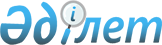 О внесении изменений в приказ и.о. Министра здравоохранения Республики Казахстан от 13 августа 2010 года № 636 "Об утверждении санитарных правил "Санитарно-эпидемиологические требования к объектам в сфере обращения лекарственных средств, изделий медицинского назначения и медицинской техники"
					
			Утративший силу
			
			
		
					Приказ Министра здравоохранения Республики Казахстан от 21 июня 2011 года № 419. Зарегистрирован в Министерстве юстиции Республики Казахстан 26 июля 2011 года № 7084. Отменен приказом Министра здравоохранения Республики Казахстан от 18 мая 2012 года № 362.
      Сноска. Отменен приказом Министра здравоохранения РК от 18.05.2012 № 362.
      В соответствии с подпунктом 5) пункта 1 статьи 7 Кодекса Республики Казахстан "О здоровье народа и системе здравоохранения", ПРИКАЗЫВАЮ:
      1. В приказ и.о. Министра здравоохранения Республики Казахстан от 13 августа 2010 года № 636 "Об утверждении санитарных правил "Санитарно-эпидемиологические требования к объектам в сфере обращения лекарственных средств, изделий медицинского назначения и медицинской техники", (зарегистрированный в Реестре государственной регистрации нормативных правовых актов за № 6444, опубликованный в газете "Казахстанская правда" от 23 октября 2010 года № 281-282 (26342-26343)) внести следующие изменения:
      в санитарных правилах "Санитарно-эпидемиологические требования к объектам в сфере обращения лекарственных средств, изделий медицинского назначения и медицинской техники", утвержденных указанным приказом:
      пункт 3 изложить в следующей редакции:
      "3. Эксплуатация объектов в сфере обращения лекарственных средств, изделий медицинского назначения и медицинской техники допускается после согласования и получения положительного заключения органов государственного санитарно-эпидемиологического надзора.";
      пункт 23 изложить в следующей редакции:
      "23. В зданиях объектов в сфере обращения лекарственных средств, изделий медицинского назначения и медицинской техники необходимо предусмотреть приточно-вытяжную вентиляцию с механическим побуждением в производственных помещениях имеющих вредные выделения, в остальных объектах естественную вентиляцию посредством форточек, фрамуг, приспособлений в оконных проемах, наружных стенах.".
      2. Комитету государственного санитарно-эпидемиологического надзора Министерства здравоохранения Республики Казахстан (Оспанов К.С.) направить настоящий приказ на государственную регистрацию в Министерство юстиции Республики Казахстан.
      3. Юридическому департаменту Министерства здравоохранения Республики Казахстан обеспечить официальное опубликование настоящего приказа после его государственной регистрации в Министерстве юстиции Республики Казахстан.
      4. Контроль за исполнением настоящего приказа оставляю за собой.
      5. Настоящий приказ вводится в действие по истечении десяти календарных дней после дня его первого официального опубликования.
					© 2012. РГП на ПХВ «Институт законодательства и правовой информации Республики Казахстан» Министерства юстиции Республики Казахстан
				
Министр здравоохранения
Республики Казахстан
С. Каирбекова